COSTAATTCHEM 090Final Revision Worksheet1. (a) Explain why atoms bond with one another.____________________________________________________________________________________________________________________________________________________________    	         (1 Mark)(b)  Define ionic bonding.____________________________________________________________________________________________________________________________________________________________    	         (1 Mark)(c) Use shell diagrams to represent the ionic bonding between sodium and oxygen.                    (4 Marks)(d) What is the name of the compound?______________________________________________________________________________    	         (1 Mark)(e) What is the formula unit of the compound?______________________________________________________________________________    	         (1 Mark)2. Aluminium bonds with oxygen to form a compound.(a) What type of bonding will take place between aluminium and oxygen? Give a reason for your answer.Type of Bonding:_______________________________________________________________Reason:_____________________________________________________________________________________________________________________________________________________		           	      (2 Marks)(b) Use shell diagrams to represent the bonding between aluminium and oxygen to form the compound.                                                                                                                                            (4 Marks)(c) Give the formula unit of the compound.______________________________________________________________________________    	         (1 Mark)(d) What is the name of the compound?______________________________________________________________________________    	         (1 Mark)3. Carbon bonds with chlorine to form a certain compound.(a) What type of bonding will take place between carbon and chlorine? Give a reason for your answer.Type of Bonding:_______________________________________________________________Reason:_____________________________________________________________________________________________________________________________________________________			        (2 Marks)(b) Draw the shell diagrams to show the bonding between carbon and chlorine.                                                                                                                                            (4 Marks)(c) Give the formula unit of the compound.______________________________________________________________________________    	         (1 Mark)(d) What is the name of the compound?______________________________________________________________________________    	         (1 Mark)4. For each of the following mixtures, explain how you would separate them into their component parts:(a) a mixture of salt, pepper and water__________________________________________________________________________________________________________________________________________________________________________________________________________________________________________        (3 Marks)(b) a mixture of oil, sugar and water__________________________________________________________________________________________________________________________________________________________________________________________________________________________________________        (3 Marks)5. The two allotropes of carbon are shown below.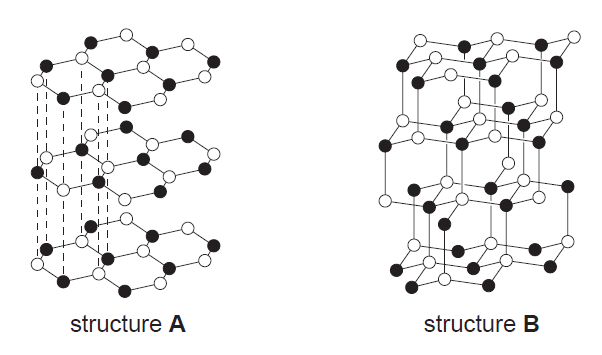 (a) What are allotropes?____________________________________________________________________________________________________________________________________________________________                                                                                                                                            (2 Marks)(b) (i) Which allotrope of carbon does structure A represent?______________________________________________________________________________                                                                                                                                             (1 Mark)(ii) Which allotrope of carbon does structure B represent?______________________________________________________________________________                                                                                                                                             (1 Mark)(c) (i) Which structure can be used as a lubricant?______________________________________________________________________________     											         (1 Mark)         (ii) Explain why the structure named in (c) (i) can be used as a lubricant.         __________________________________________________________________________________________________________________________________________________________________________________________________________________________________________                                                                                                                                            (2 Marks)(d) (i) Which structure can conduct electricity?______________________________________________________________________________     											         (1 Mark)         (ii) Explain why the structure named in (d) (i) can conduct electricity.         __________________________________________________________________________________________________________________________________________________________________________________________________________________________________________                                                                                                                                            (2 Marks)END OF REVISION PAPERTotal = _______/40 = _________%